附件3天津市人社部门就业服务渠道咨询政策服务和办事指南，请登录天津市人力资源和社会保障局官网（http://hrss.tj.gov.cn），或拨打12333电话咨询，也可到公共就业服务机构现场办理和咨询（名单附后）。  办理人事档案接转手续，可到户籍所在区或用人单位所在区公共就业服务机构现场办理和咨询（名单附后）。市级：中国北方人才市场（天津市人才服务中心）地址：天津市河东区八纬路103号咨询电话：28013666    查询招聘信息，请登录以下网址查看相应岗位招聘信息。 高校毕业生就业服务平台：http://job.mohrss.gov.cn/202008gx/index.jhtml      中国公共招聘网：http://job.mohrss.gov.cn就业在线：https://www.jobonline.cn天津政府公共就业服务网：http://job.hrss.tj.gov.cn/办理失业登记，请登录人力资源社会保障政务服务平台（https://www.12333.gov.cn）进行线上办理，也可以到本市公共就业服务机构现场办理。未就业高校毕业生求职登记，可通过微信扫描下方未就业高校毕业生求职登记小程序二维码进行登记。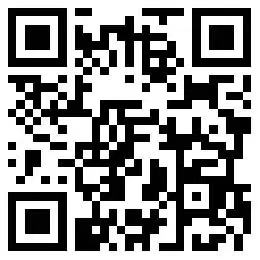 